RES Musical—CINDERELLA KIDS!AUDITION PACKET/PERMISSION SLIPOPEN TO AUDITION FOR GRADES 2, 3, AND 4!! If your child is cast in either a backstage role or an onstage role, there will be a MANDATORY Parent Meeting on Monday, October 28 at 5:00 pm in the Cafeteria OR Wednesday, October 30 at 7:30 am in the Theatre Room (C-120) for all Musical Parents.  Please choose ONE time to attend.If you have questions about this packet,   please email me at: Stacie.Martinsen@kellerisd.netPlease return pages 9 and 10 to Ms. M NO LATER THAN Wednesday, October 16.Cinderella Kids!Required Audition/Submission Form PARTICIPATION IN the school musical Cinderella Kids! is open to RES students in Grades 2-4. In order for your child to participate in the audition process, please sign & return this form to Ms. M by Wednesday, October 16.  Who: Committed 2nd – 4th Graders When: Auditions are done for grade levels on the following dates: 4th Grade auditions for actors and singers will be on Friday, October 18 from 3:15 – 5:00 pm in the RES Cafeteria.3rd Grade auditions for actors and singers will be on Monday, October 21 from 3:15 – 5:00 pm in the RES Cafeteria.2nd Grade auditions for actors and singers will be on Wednesday, October 23 from 3:15 – 5:00 pm in the RES Cafeteria. Where: All auditions will be held in the RES Cafeteria on stage.  What: Your Child’s Backstage Crew Submission (in addition to/or instead of an acting/singing audition):Submit a detailed set drawing (8 1/2” x 11”) of ONE of your favorite Cinderella Kids! scenes below to Ms. M by Wednesday, October 16—THIS IS YOUR AUDITION—YOU WILL NOT NEED TO COME TO THE AFTER SCHOOL AUDITIONS LISTED ABOVE:Outside of Stepmother’s Cottage in a beautiful village in the morningInside of Stepmother’s CottageOutside of Stepmother’s Cottage when Fairy Godmother arrivesOutside the Royal PalaceInside the Royal Palace at the BallYour child’s acting and singing audition pieces are in this packet. The pieces will be introduced to them in class; however it is up to them to come to auditions prepared.  Here is what they will be evaluated on: Projection/Diction: Clear Dialogue and PronunciationEnergy/Stage Presence/FocusSinging: Pitch Accuracy, Rhythm, and Dynamics Commitment:  There is an immense amount of material to be covered in a limited amount of rehearsal time.  Every member is expected to be on time and at every rehearsal unless your child is not attending school that day for illness or family emergency. Your child will be excused from rehearsals ONLY if known conflicts are listed on the CONFLICTS page.  If your child HAS A LEAD/SOLOIST ROLE AND has three unexcused absences, your child will no longer be able to participate in the show in that capacity.  Here is the rehearsal schedule:Oct. 28 (3:15 – 5:00 p.m.)Oct. 28 (PARENT MEETING AT 5:00 p.m. in Cafeteria)Oct. 30 (PARENT MEETING AT 7:30 a.m. in Theatre Room [C-120])Nov. 6 and 8 (3:15 - 4:30 p.m.)Nov. 13 and 15 (3:15 - 4:30 p.m.)Nov. 20 and 22 (3:15 - 4:30 p.m.)Dec. 4 and 6 (3:15 - 4:30 p.m.)Dec. 11 and 13 (3:15 - 4:30 p.m.)Dec. 16 and 18 (3:15 - 4:30 p.m.)Jan. 8 and 10 (3:15 - 4:30 p.m.)Jan. 13 and 15 (3:15 - 4:30 p.m.)Jan. 22 (3:15 - 4:30 p.m.)—BACKSTAGE CREWS WILL BEGIN REHEARSING WITH CAST!Jan. 27 and 29 (3:15 - 4:30 p.m.)Feb. 3, 5, and 7 (3:15 - 4:30 p.m.)Feb. 10 and 12 (3:15 - 4:30 p.m.)Feb. 19 and 21 (3:15 - 4:30 p.m.)Feb. 24--MUSICAL TECHNICAL REHEARSAL (3:15 - 5:30 p.m.)Feb. 25--MUSICAL TECHNICAL REHEARSAL (3:15 - 5:30 p.m.)Feb. 26--MUSICAL DRESS REHEARSAL (3:15 - 5:30 p.m.)Performances are:Thursday, February 27 at 7:00 pm AND Friday, February 28 at 7:00 pm.Call time for both performances for ALL Cast and ALL Crews is 6:15 pm. BOTH DAYSSchool Assembly Performance(s) TBA.Admission is FREE!There will be a $35.00 Production Fee due by Wed., Oct. 30 for all students involved in Cinderella Kids! Please contact Ms. M at Stacie.Martinsen@kellerisd.net if your child needs scholarship assistance.The Cinderella Kids! Cast and Crew list will be posted outside the Theatre Room on Friday, October 25.  Please know there are limited roles available. Our wish is to make the auditions a positive learning experience for all.Singing Audition Piece (We will not sing for every Character in Cinderella Kids! Every student will sing the following selection):“The Tale of Cinderella” (measures 21 – 40)—Everyone; “A Dream Is A Wish Your Heart Makes”—Cinderella; “The Work Song (Reprise)”—Perla, Jaq, Luke, Gus, All Mice; “Bibbidi-Bobbidi-Boo”—Fairy Godmother and All Mice(Access your recording to practice at www.restheatre.weebly.com/ )Acting Audition Pieces: We will not read for every Character in Cinderella Kids! Students should be prepared to read every part in the sides below. This gives us an idea of how you move, talk, and interact on stage. Please read the scene as the CHARACTER you are asked to play, not simply as yourself, a 2nd – 4th Grader. Use proper diction and projection. We are also looking at character movement.SIDE 1: Narrators, Town Criers, Grand Duke, and HeraldNarrator 1Once upon a time in a faraway land, there was a tiny kingdom.Narrator 2And in this kingdom lived a beautiful young girl named Cinderella.Narrator 3Cinderella had an evil stepmother, and two evil stepsisters named Anastasia and Drizella.Narrator 4Cold, cruel and jealous, they made Cinderella a servant in her own house!Narrator 1And yet, through it all, Cinderella never stopped hoping that someday her dreams of happiness would come true.Narrator 3So, the next morning, as the Prince and King waited in the royal coach, the Grand Duke and Herald knocked on every door, trying to find the foot that would fit the glass slipper.SIDE 2: Stepmother, Stepsisters, and Cinderella(The NARRATORS exit as CINDERELLA enters, balancing a huge breakfast tray on her head and wincing from the bloodcurdling screams of her STEPMOTHER and STEPSISTERS.)ANASTASIAWhere’s my muffin?DRIZELLAWhere’s my tea? I can’t possibly start the morning without my tea!!!!(The STEPSISTERS charge out of their bedroom and crash into CINDERELLA, causing the breakfast tray to spill all over them.)ANASTASIALook what you’ve done now, you klutz!DRIZELLAMy favorite nightie, and you’ve completely ruined it!STEPMOTHERGirls, girls—what’s going on?(Cinderella scrambles to clean up the mess.)Oh, I should have guessed.  Really, Cinderella, you must learn to be more careful.CINDERELLAI’m sorry, Stepmother.  It won’t happen again.SIDE 3: Cinderella and Fairy GodmotherCINDERELLAThere’s nothing left to believe in.  Nothing.(Suddenly, FAIRY GODMOTHER appears.)FAIRY GODMOTHERNothing, my dear? Oh, now, you don’t really mean that.CINDERELLAWhy, who are you?FAIRY GODMOTHERI’m your Fairy Godmother.CINDERELLABut that’s impossible.FAIRY GODMOTHERNonsense, child.  If it were impossible, I wouldn’t be here. And here I am.(Cinderella gasps as Fairy Godmother helps her to her feet.)FAIRY GODMOTHEROh, come now.  Dry those tears.  You can’t go to the ball looking like that.CINDERELLAThe ball? Oh, but I’m not.FAIRY GODMOTHEROf course you are.  But we’ll have to hurry, because even miracles take a little time.CINDERELLAMiracles?FAIRY GODMOTHEROh, yes! Now, run to the garden and pick me the prettiest rose. And when you return, you’ll be off to the ball in no time!SIDE 4: Perla, Jaq, Gus, and LukeJAQPoor Cinderelly.  Every time she finds a minute, that’s the time that they begin it.  “Cinderelly, Cinderelly.”(The MICE go to the closet and take out an old dress.)PERLALook! Dress for ball!GUSIt’s pretty-pretty, but it’s old.LUKEWe can fix that.  Need things! Need things!SIDE 5: Prince, King, and CinderellaKINGDon’t worry, son.  You’ll find a girl tonight!PRINCEDon’t count on it.  I don’t even like to dance.(The PRINCE stops and looks up as CINDERELLA enters and approaches him.  A hush falls over the ballroom.)PRINCEHello…would you like to dance?CINDERELLAWhy thank you, Your Highness.PRINCEI’m afraid I’m not very good at it.CINDERELLAMe neither.  But we can try!KING(to the GRAND DUKE, excited)Did you hear that???(calling to a conductor, offstage)Hit it, Maestro!Character Breakdown: (Students may try out for any role, regardless of the character’s gender)Narrators—They are the storytellers who reveal the show’s plot and the actions/reactions of the characters. Must be mature enough to stand for long periods of time. Clear, loud voices with good diction are a must. Vocal range: N/A.Anastasia—Strong actress with excellent comedic timing and physical comedy skills. She is spoiled rotten and not very bright.  She’s used to getting her way and throws a fit whenever she hears the word “No!” Vocal range: N/A.Drizella— Strong actress with excellent comedic timing and physical comedy skills. She is the bully of the two sisters. Although both stepsisters hate Cinderella equally, Drizella is more likely to be the one who starts a fight with her. Vocal range: N/A.Stepmother—Mother to Anastasia and Drizella and the stepmother to Cinderella. She is cold, cruel, and calculating. She is unhappy with her place in life and is determined to use her daughters to get where she wants to be: the Palace. She is threatened by Cinderella’s kindness and the effect it has on people. Vocal Range: N/A.Cinderella—She’s the heroine of the show. She is a strong-willed girl with enormous faith. She believes that, in time, good things happen to good people, and deep down she knows her day will come. She does not resent her Stepfamily—she is aware of their social and emotional limitations. Student must be a strong singer and able to convey Cinderella’s conviction and inner beauty. Vocal Range: B2 – D4. Perla—The most mature of the mice and is always ready to straighten out a mess.  She has a maternal instinct about her.  She is often near Gus, helping him on his way. Student must be a strong mover and character actor.  The student must not only move like a mouse, but also talk and sing like one, too!!  Vocal Range: C3 – D4.Jaq—Is Luke’s partner in crime. A happy playful character, this mouse is always eager to help. Jaq has the most solo lines of all the mice, so the student must be a strong singer. This role requires a strong mover and character actor. The student must be able to move, talk, and sing like a mouse. Vocal Range: D3 – C4. Luke—Is Jaq’s partner in crime. Even though Luke is just as playful as Jaq, he/she is more level-headed. Luke is fiercely loyal to Cinderella and gets the most upset when the Stepfamily is mean to her. Student must be a strong mover and character actor. The student should be able to move, talk, and sing like a mouse. Vocal Range: N/A.Gus—The most innocent of the mice and Cinderella’s biggest fan. Simple, shy, and fearful, Gus responds immediately when Cinderella calls for him/her. Student must be an exceptionally strong mover and character actor in this role. Student must be able to take on the characteristics of a mouse. Vocal Range: D3 – B4. Mice—Used in several numbers and may double as villagers in the opening. Strong movers, gymnasts, and strong singers are encouraged to audition. Vocal Range: C3 – D4.Fairy Godmother—The quintessential female mentor: kind, gentle, and loving, yet strong and extremely capable. Her goal is to help Cinderella succeed by teaching her how much power she has within herself. Must be a strong singer who can also portray the maturity of a maternal figure. Vocal Range: C3 – D4.Town Criers—Extremely important in all Royal Announcements. Students must be able to project their voices in a strong manner. Vocal Range: N/A.King—A parent who just wants his child to be happy. He throws the royal ball so his son, the Prince, can meet a potential mate. Once the Prince meets and then loses Cinderella, the King does everything in his power to help his son find her again. Student must be able to portray the stature of a King and the caring of a Father. Vocal Range: N/A.The Prince—A young man who is not happy with his duty to find a bride. At the royal ball, he is bored and petulant. His world changes when he finally meets Cinderella. Student must be able to portray the Prince’s longing as he searches for Cinderella. Vocal Range: N/A.The Grand Duke—He or she is clearly the brains behind the royal family. He or she knows how much he/she is needed by the royal family and thinks very highly of him/herself. Student must have good comedic timing. Vocal Range: N/A.The Herald—A wonderful sidekick to the Grand Duke and is also a good featured role. Student must be a responsible actor, due to key moments in the show that rely on the timing of this character, such as the shoe fitting. Vocal Range: N/A.Ensemble—Used quite often in the story. Strong singers and dancers are needed for “The Tale of Cinderella”, “The Ball”, “Cinderella/Dream Finale”, and “Bibbidy Bobbidy Bows”. Student must be able to create unique characters for the villagers in the kingdom. Vocal Range: B2 – D4 (with some singing to F4).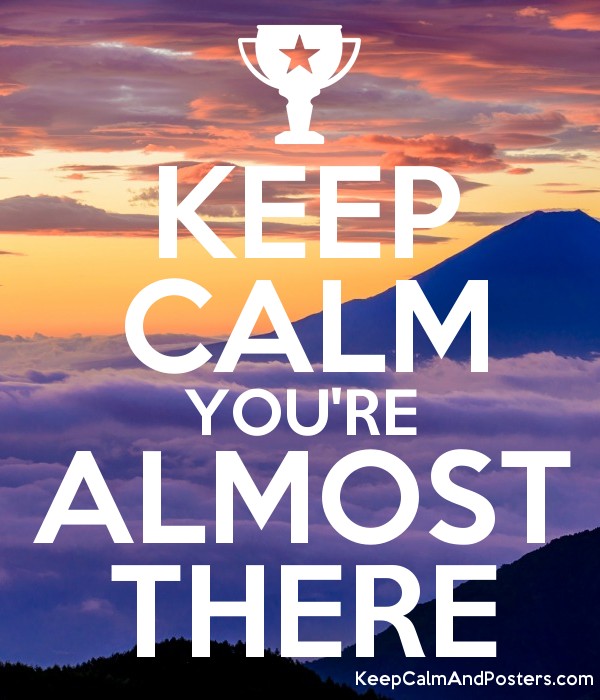 PLEASE FILL OUT THIS PAGE AND THE ONE ON BACK AND TURN IN TO MS. M NO LATER THAN WEDNESDAY, OCTOBER 16 FOR ACTORS AND BACKSTAGE CREWS!! As a performer, commitment to the moment is everything.  Commitment to my schoolwork, my craft, the rehearsal process, myself, and the ensemble all come down to my commitment to excellence! I have read this paper, understand, and am excited about the Ridgeview Elementary School Musical audition, rehearsal, & performance procedures.Student Name (print)________________________________Parent Signature_________________________________				Top 2 Choices for Lead Roles (Circle Two):Narrators	Stepsisters	Stepmother	Cinderella	Perla		Jaq		Luke		GusFairy Godmother	Town Criers		King		Prince			Grand Duke		HeraldEnsembleTop 2 Choices for Backstage Technicians (Circle Two):Spotlight		Hair/Makeup/Costumes			Sound			Light Board 				Backstage/Set Crew		Projections		Stage ManagerStudent’s Homeroom Teacher________________________________________________________________________PLEASE MARK WITH AN “X” KNOWN CONFLICTS WITH REHEARSALS/MEETINGS ON THE FOLLOWING DATES:_____Auditions Oct. 18 for 4th Grade from 3:15 – 5:00 pm_____Auditions Oct. 21 for 3rd Grade from 3:15 – 5:00 pm_____Auditions Oct. 23 for 2nd Grade from 3:15 – 5:00 pm_____Rehearsal Oct. 28 (3:15 – 5:00 pm)_____PARENT MEETING Oct. 28 AT 5:00 p.m. in RES Cafeteria_____PARENT MEETING Oct. 30 AT 7:30 a.m. in Theatre Room (C-120)_____Rehearsals Nov. 6 and 8 (3:15 - 4:30 p.m.)_____Rehearsals Nov. 13 and 15 (3:15 - 4:30 p.m.)_____Rehearsals Nov. 20 and 22 (3:15 - 4:30 p.m.)_____Rehearsals Dec. 4 and 6 (3:15 - 4:30 p.m.)_____Rehearsals Dec. 11 and 13 (3:15 - 4:30 p.m.)_____Rehearsals Dec. 16 and 18 (3:15 - 4:30 p.m.)_____Rehearsals Jan. 8 and 10 (3:15 - 4:30 p.m.)_____Rehearsals Jan. 13 and 15 (3:15 - 4:30 p.m.)_____Rehearsal Jan. 22 (3:15 - 4:30 p.m.)—BACKSTAGE CREWS WILL BEGIN REHEARSING WITH CAST!_____Rehearsals Jan. 27 and 29 (3:15 - 4:30 p.m.)_____Rehearsals Feb. 3, 5, and 7 (3:15 - 4:30 p.m.)_____Rehearsals Feb. 10 and 12 (3:15 - 4:30 p.m.)_____Rehearsals Feb. 19 and 21 (3:15 - 4:30 p.m.)_____Feb. 24—MUSICAL TECHNICAL REHEARSAL (3:15 - 5:30 p.m.)_____Feb. 25—MUSICAL TECHNICAL REHEARSAL (3:15 - 5:30 p.m.)_____Feb. 26—MUSICAL DRESS REHEARSAL (3:15 - 5:30 p.m.)_____Feb. 27—MUSICAL PERFORMANCE (6:15 – 8:00 p.m.)_____Feb. 28—MUSICAL PERFORMANCE (6:15 – 8:00 p.m.)PAGE 9—TURN THIS PAGE IN ASAP!! PLEASE LIST YOUR PREVIOUS AND CURRENT EXPERIENCE BELOW:RES Grade-Level Performances:After School Clubs:Acting/Singing/Dancing/ Experience:Technical Experience [Spotlight, Hair, Makeup, Costumes, Painting, Drawing, Lifting and Moving Furniture, Light Board, Sound]:PAGE 10—TURN THIS IN ASAP!! 